Учебная дисциплина: Адаптивные и информационные технологииПреподаватель: Банзаракцаева Оюна ДанзановнаТема: «Создание электронной почты» - 05.03.2022г.Цели:Обучающая: Сформировать у учащихся представление об электронной почте, как важнейшем средстве общения в современном обществе, её возможностях, функционировании; познакомить с работой почтовых клиентов, научить регистрировать новый электронный ящик, отправлять, получать сообщения по электронной почте;Развивающая: развивать алгоритмическое мышление, познавательные и профессиональные интересы, коммуникативные способности.Воспитательная: воспитывать бережное отношение к оборудованию ПК, ответственное отношение к порученному делу.Программно-техническое обеспечение:Техническое оснащение: компьютерный класс с локальной сетью и доступом в Интернет.Программное обеспечение: Web-браузер, программы электронной почты.Ход урокаРебята, необходимо, прочитать и законспектировать лекцию, попробовать создать личную электронную почту, для этого необходим телефон ( придет смс). Выделенное голубым цветом запишите в тетрадях.Организационный моментСегодня у нас очень интересная тема урока, которая расскажет нам о возможностях электронной почты. На этом уроке мы должны узнать:Как зарегистрировать электронный ящик в сети?- Как принимать и передавать информацию?- Каковы возможности и функционирование электронной почты? Объяснение нового материала.Электронная почта уже стала неотъемлемым средством делового и личного общения, что многие не представляют, как без неё жить. С самого начала развития сети Internet электронная почта была наиболее популярным сервисом Всемирной сети. Результаты опросов пользователей подтверждают:- свыше 90 % из них обмениваются почтовыми сообщениями по всемирной сети;- 55 % пользователей прибегают к услугам электронной почты чаще, чем к услугам междугородней телефонной связи;- 34 % чаще, чем к услугам местной телефонной.В настоящее время к Internet подключено более 153,5 млн. человек и практически все применяют электронную почту.Итак, электронная почта – это удобное и надёжное средство общения, при котором письмо в любой конец света доходит за несколько секунд.Проведём аналогию электронной почты с обычной почтой.1. Знать имя вашего адресата.kniga2. Знать адрес, где находится.2. Знать, где находится электронный ящик адресата.rambler.ru (или yandex.ru, mail.ru и другие серверы)3. Написать в письме текст и заклеить письмо, отнести на почту или опустить в специальный ящик.3. Воспользоваться услугами специальных почтовых программ, которые помогут Вам “отправить” и “получить”, “просмотреть” электронную почту.4. Периодически проверять свой ящик (открывать его с помощью ключа).4. Просмотреть электронное письмо, пришедшее Вам, сможете только Вы, воспользовавшись “электронным ключом” от своего почтового ящика – паролем, который вы же и назначаете.Посмотрите, какой адрес почтового ящика получилсяkniga@rambler.ruАдрес электронной почты записывается по определенной форме и состоит из двух частей:имя_пользователя@имя_сервераАдрес электронной почты однозначно идентифицирует почтовый ящик, в который следует доставить сообщение электронной почты; образуется при создании почтового ящика на любом из серверов. Адрес электронной почты записывается по определенной форме и состоит из 2-ух частей, разделенных символом @. Первая часть почтового адреса носит название "имя пользователя". Имеет произвольный характер и задается самим пользователем при регистрации. В качестве него может быть фамилия пользователя, его имя, псевдоним, написанные латинскими буквами, цифрами, разделенные точкой, тире, символом подчеркивания. Всего не более 31 символов. Вторя часть адреса - имя почтового сервера, на котором пользователь зарегистрировал свой почтовый ящик. Имя почтового сервера имеет крайнюю группа букв, которая обозначает зону ресурсов информационной сети, выделенную владельцу, например, какой-либо стране, международной организации. Например, группа букв ru определяет принадлежность данного сервера России.Функционирование электронной почтыК электронному письму могут быть подсоединены самые разнообразные файлы: с графикой, звуком, программами и пр. Адресат их получит вместе с текстом письма (это похоже на вкладывание фотографии в конверт с письмом).Я буду объяснять, как регистрировать электронный ящик в сети, а вы вместе со мной регистрируете свой ящик.(Объяснение сопровождается презентацией и видео).Итак, на сайте имеется поисковая система, по типу Гугла или Яндекса, а также размещены новости на различную тематику. Кстати, тут очень много качественного материала, есть чего посмотреть и почитать. Нам же нужно создать новый ящик, соответственно, мы нажимаем «Регистрация в почте»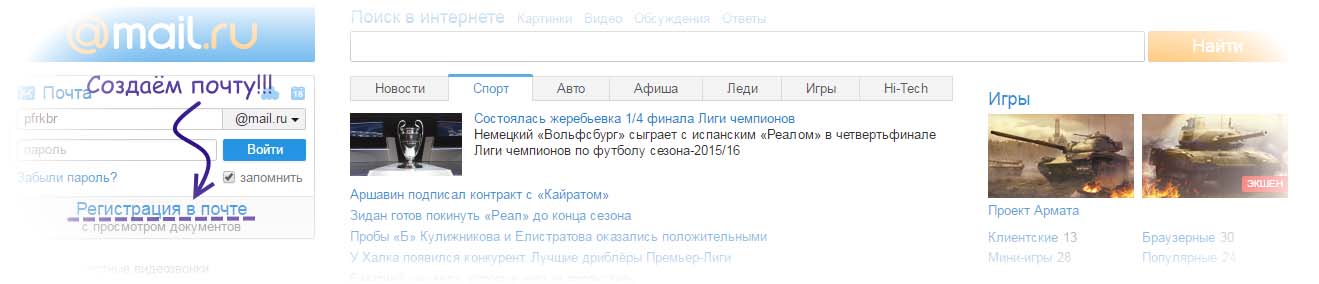 2) Заполняем данные:Свои инициалы — имя и фамилию;Когда родились? Указываем;В каком городе проживаете?Свой пол — мальчик, аль девочка?Ваш будущий электронный ящик — запишите обязательно! Нужно придумать уникальный адрес, который ещё не наблюдается в почте Мэйла. Выбирайте @Mail.ru! Вот в моём случае например — полный электронный адрес будет:  @mail.ruПридумайте пароль, надёжный! Два раза введите одно и то же слово или буквенную комбинацию, желательно с цифрами. И запишите его, он нам нужен. Без него мы не попадём в почту.Телефон — как хотите, деньги с вас снимать не будут. Тогда зачем его указывать? Чтобы восстановить почту, если забудете пароль. Можно не указывать, нажать «у меня нет мобильного телефона».Затем «Зарегистрироваться».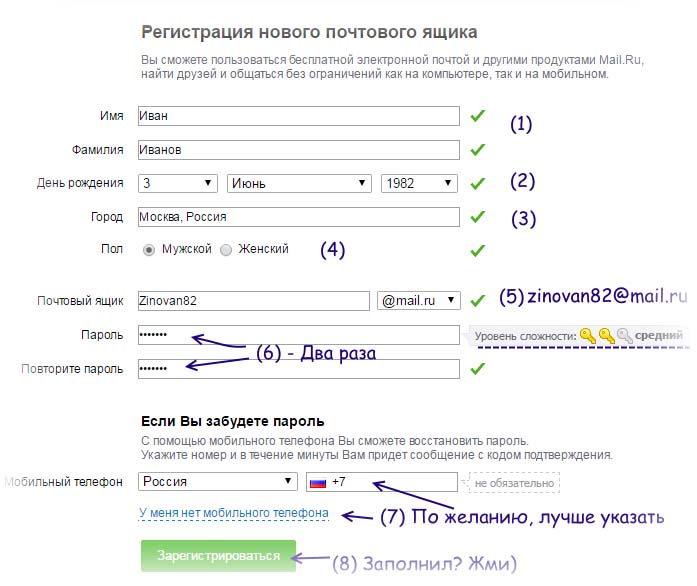 3) Теперь мы переписываем код с картинки и жмём готово! Кстати, на картинке английские буквы и цифры. Если не можете понять, чего там начёркано, то жмите «не вижу код».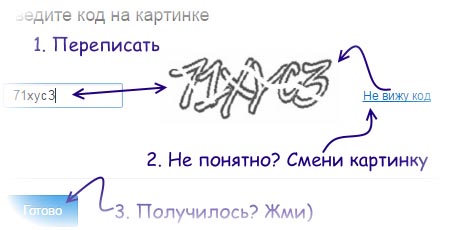  Вот мы уже и в почте, тут мы можем сразу загрузить свою фотку или аватарку, а также поменять подпись. Не забывайте нажать «сохранить».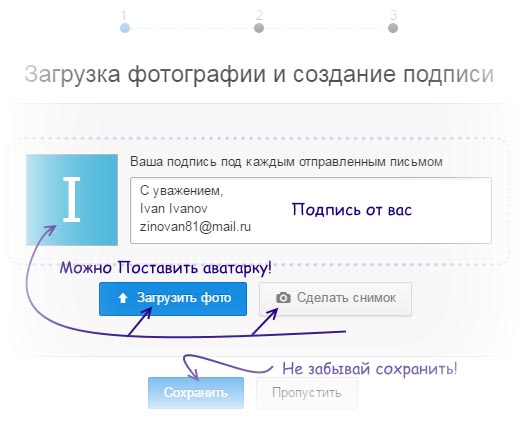 5) Подберите достойный внешний вид для вашей почты! От классического до футбольного, романтичные и готические тона — каждый сможет выбрать для себя подходящий дизайн.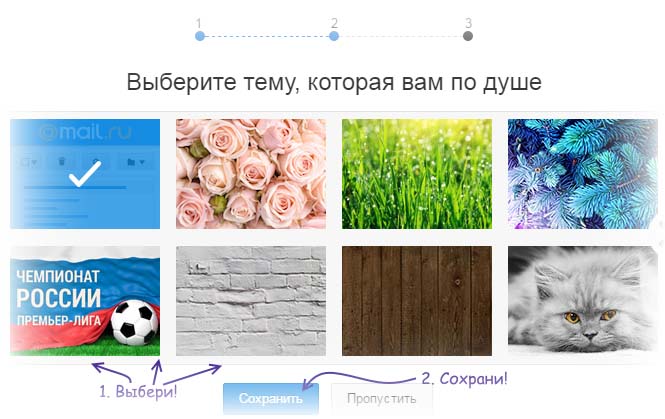 3. Самостоятельная работа учащихся.Ребята, попробуйте  отправить сообщение друг другу со словами приветствия.4.Дополнение.Существует этикет при написании писем в электронной почте. Все лучшие правила традиционной почты соблюдаются в электронной почте.Сетевой этикет и сетевая безопасностьВнимательно следите за тем, что стоит в поле Кому, прежде чем отправить письмо.Тема – это несколько слов, вкратце сообщающих, о чем письмо. Тема письма видна до открытия письма, наряду с датой и отправителем. Рекомендуется всегда заполнять это поле. 
Тема письма должна быть по возможности содержательной и уникальной.Не рекомендуется слать письма в формате HTML.Никогда не пишите весь текст письма заглавными буквами! Только отдельные слова, которые вы хотите выделить.Разбивайте текст на логические абзацы.Ставьте пробелы после знаков препинания.Проверяйте ошибки.Не забывайте про подпись.Не затягивайте с ответом. Как правило, отвечать следует в течение суток.Старайтесь уменьшать размеры всех сообщений, насколько это возможно. Все вложенные файлы, кроме фотографий, необходимо сжимать перед посылкой архиватором.В любом случае полный размер письма не должен превышать 1 МБ, и перед тем как слать такие большие сообщения, нужно предварительно согласовать это с получателем.Не шлите без предупреждения программы.5. Итог урока и подведение итогов урока:Ребята, сегодня мы познакомились с функционированием электронной почты. Заглядывая в недалекое будущее можно с большой уверенностью предсказать, что общение между людьми в XXI веке, будет осуществляться через электронную почту и телефонную связь. Всем спасибо за работу! Лекции в тетрадях сохраняйте, пароли и аккаунт почты запишите обязательно!!!ОтправительИнтернетПолучатель